取材申込用紙生物多様性アクション大賞事務局宛＜⽣物多様性アクション⼤賞  2018授賞式＞ ■日程：2018年12月7日（⾦） ■時間：13：30～17：00（受付13：00～） ■会場：東京ビッグサイト会議棟7階701・702会議室■アクセス 【電⾞】 りんかい線「国際展示場」駅下⾞ 　徒歩7分 ゆりかもめ「国際展⽰場正門」駅下⾞ 　徒歩3分その他、バス（都営、リムジン、京急）、⽔上バス、⾞のアクセスはこちらをご覧下さい。 東京ビッグサイト公式HP http://www.bigsight.jp/access/transportation/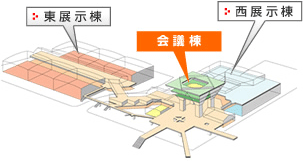 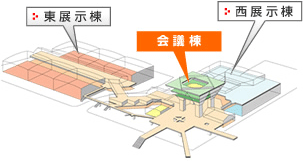 御媒体名御社名ご出席者名（他　　　　　　名）電話番号Eメール備　考